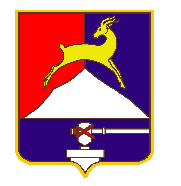 СОБРАНИЕ  ДЕПУТАТОВ     УСТЬ-КАТАВСКОГО ГОРОДСКОГО ОКРУГАЧЕЛЯБИНСКОЙ ОБЛАСТИСемнадцатое  заседаниеРЕШЕНИЕот 28.12.2022       № 204                                                                     г. Усть-Катав  О внесении изменений в решение Собрания депутатов Усть-Катавского городского округа от 28.10.2016 №152  «Об утверждении Положения об оплате труда работников муниципальных учреждений физической культуры и спорта, подведомственных администрации Усть-Катавского городского округа»Руководствуясь Федеральным законом от 06.10.2003 года  №131-ФЗ «Об общих принципах организации местного самоуправления в Российской Федерации», Уставом Усть-Катавского городского округа, Собрание депутатов РЕШАЕТ:1. Внести в Положение об оплате труда работников муниципальных учреждений физической культуры и спорта, подведомственных администрации Усть-Катавского городского округа, утвержденное решением Собрания депутатов Усть-Катавского городского округа от 28.10.2016 года №152,  следующие изменения: 1.1. в приложении 3 к Положению об оплате труда работников муниципальных учреждений физической культуры и спорта, подведомственных администрации Усть-Катавского городского округа:- цифру «12487,00» заменить на цифру «12987,00».1.2. в приложении 5 к Положению об оплате труда работников муниципальных учреждений физической культуры и спорта, подведомственных администрации Усть-Катавского городского округа:- цифру «13028,00» заменить на цифру «13217,00».2. Настоящее решение опубликовать в газете «Усть-Катавская неделя», разместить на сайте администрации Усть-Катавского городского округа www.ukgo.su. 3. Настоящее решение распространяется на правоотношения возникшие с 01.10.2022 года.4.  Организацию исполнения настоящего решения возложить на первого заместителя главы Усть-Катавского городского округа по вопросам социально-культурной политике, охраны здоровья населения.5. Контроль за исполнением данного решения возложить на председателя комиссии по финансово-бюджетной и экономической политике С.Н.Федосову.Председатель Собрания депутатовУсть-Катавского городского округа                                                  С.Н.ПульдяевГлава Усть-Катавского городского округа                                         С.Д.Семков